مدير محترم پژوهشي / تحصيلات تكميلي دانشكده بهداشتســلام عليكم	   موضوع پايان نامه  خانم / آقای .............................................. دانشجوي / دستیار مقطع : ........................ رشته : ....................................................   تحت عنوان :  « ...................................................................................................................................................................... » در جلسه مورخ  ...................... شورای گروه .......................... مطرح  و مورد تصویب اعضاء حاضر به شرح زیر قرار گرفت  قرار نگرفت دانشگاه علوم پزشكي كرمانشاه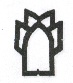 مدیریت تحصیلات  تکمیلی             بسمه تعالیفرم شماره 1صورتجلسه شورای گروه شماره : ..................دانشگاه علوم پزشكي كرمانشاهمدیریت تحصیلات  تکمیلی             بسمه تعالیفرم شماره 1صورتجلسه شورای گروه تاريخ : .....................دانشگاه علوم پزشكي كرمانشاهمدیریت تحصیلات  تکمیلی             بسمه تعالیفرم شماره 1صورتجلسه شورای گروه پيوست : .................ردیف نام و نام خانوادگي توضیحات امضاء12345678ردیف اساتيد راهنماردیف اساتيد مشاورردیف نام و نام خانوادگي ردیف نام و نام خانوادگي 1122اساتید پیشنهادی جهت کارشناسی پروپوزالاساتید پیشنهادی جهت کارشناسی پروپوزالاساتید پیشنهادی جهت کارشناسی پروپوزالاساتید پیشنهادی جهت کارشناسی پروپوزالردیف نام و نام خانوادگي ردیف نام و نام خانوادگي 1324نام و نام خانوادگی مدیر گروه  : .................................. امضاء:                               تاریخ :